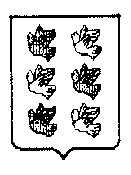 Муниципальное образование город ТоржокТоржокская городская ДумаР Е Ш Е Н И Е20.10.2020                                                                         		          	                         № 3Об условиях приватизациимуниципального имуществаВ соответствии с Федеральным законом от 21.12.2001 № 178-ФЗ 
«О приватизации государственного и муниципального имущества», Положением о порядке и условиях приватизации муниципального имущества муниципального образования город Торжок, утвержденным решением Торжокской городской Думы      от 28.10.2014 № 271, и Прогнозным планом (программой) приватизации имущества, находящегося в собственности муниципального образования город Торжок, на 2020-2022 годы, утвержденным решением Торжокской городской Думы от 26.11.2019 № 231,         (в редакции решений Торжокской городской Думы от 18.02.2020 № 239, от 21.05.2020    № 266, от 03.09.2020 № 289, от 20.10.2020 № 2), Торжокская городская Дума 
решила:Утвердить прилагаемые условия приватизации муниципального имущества, находящегося в собственности муниципального образования городской округ город Торжок Тверской области.Комитету по управлению имуществом города Торжка (Маевская Н.В.):организовать подготовку документов, связанных с приватизацией объектов недвижимого имущества, указанного в приложении к настоящему Решению;внести необходимые сведения в реестр муниципального имущества муниципального образования городской округ город Торжок Тверской области после государственной регистрации перехода права собственности на приватизированные объекты.Настоящее Решение вступает в силу со дня его подписания и подлежит официальному опубликованию, а также размещению в свободном доступе на официальных сайтах администрации города Торжка и Торжокской городской Думы в информационно-телекоммуникационной сети Интернет.Председатель Торжокской городской Думы                                         С.А. Дорогуш                                      Приложение(утверждено решением Торжокской городской Думыот 20.10.2020 № 3)(приложение 1)Условия приватизации муниципального имуществаНаименование имущества: - учебный корпус № 1 площадью 1413,4 кв.м, с кадастровым номером 69:47:0110103:24; учебный корпус № 2 площадью 529 кв.м, кадастровый номер 69:47:0110103:25; учебный корпус № 3 площадью 94,9 кв.м, кадастровый номер 69:47:0110103:23; мастерская площадью 368,4 кв.м, кадастровый номер 69:47:0110103:22; земельный участок, площадью 22706 кв.м, кадастровый номер 69:47:0110103:8.Имущество принадлежит на праве собственности муниципальному образованию городской округ город Торжок Тверской области.Местонахождение: Тверская обл., г. Торжок, Ленинградское шоссе, д. 24.Обременения: права третьих лиц отсутствуют.Способ приватизации: аукцион, открытый по составу участников и по форме подачи предложений о цене, в соответствии с Федеральным законом от 21.12.2001 
№ 178-ФЗ «О приватизации государственного и муниципального имущества».Начальная цена: определена на основании отчета об определении рыночной стоимости от 29.09.2020 № 191/02-20, составленного в соответствии с законодательством об оценочной деятельности, и составляет:Без учета стоимости НДС (20%) – 14 190 000 (четырнадцать миллионов сто девяносто тысяч) рублей 00 копеек, в том числе,нежилые здания – 7 834 000 (семь миллионов восемьсот тридцать четыре тысячи) рублей 00 копеек, в том числе:кадастровый номер 69:47:0110103:24 площадью 1413,4 кв.м – 4 600 000 (четыре миллиона шестьсот тысяч) рублей 00 копеек;кадастровый номер 69:47:0110103:25 площадью 529,0 кв.м – 2 050 000 (два миллиона пятьдесят тысяч) рублей 00 копеек;кадастровый номер 69:47:0110103:23 площадью 94,9 кв.м – 334 000 (триста тридцать четыре тысячи) рублей 00 копеек;кадастровый номер 69:47:0110103:22 площадью 368,4 кв.м – 850 000 (восемьсот пятьдесят тысяч) рубля 00 копеек;земельный участок площадью 22706 кв.м с кадастровым номером 69:47:0110103:8 – 6 356 000 (шесть миллионов триста пятьдесят шесть тысяч) рублей 00 копеек.Величина повышения начальной цены («шаг аукциона»): 5 % от начальной цены объекта – 709 500 (семьсот девять тысяч пятьсот) рублей 00 копеек.Способ оплаты: единовременный платеж.Приложение(утверждено решением Торжокской городской Думыот 20.10.2020 № 3)(приложение 2)Условия приватизации муниципального имуществаНаименование имущества: теплотрасса, протяженностью 23 м, с кадастровым номером 69:47:0130209:203.Имущество принадлежит на праве собственности муниципальному образованию городской округ город Торжок Тверской области.Местонахождение: Россия, Тверская область, город Торжок,                                     ул. Володарского, д. 24.Обременения: права третьих лиц отсутствуют.Способ приватизации: аукцион, открытый по составу участников и по форме подачи предложений о цене, в соответствии с Федеральным законом от 21.12.2001 
№ 178-ФЗ «О приватизации государственного и муниципального имущества».Цена имущества: определена на основании отчета об определении рыночной стоимости от 21.09.2020 № 1/н-2020/к, составленного в соответствии с законодательством об оценочной деятельности, и составляет 15100 (пятнадцать тысяч сто) рублей 00 копеек без учета НДС.Величина повышения начальной цены («шаг аукциона»): 5 % от начальной цены объекта – 755 (семьсот пятьдесят пять) рублей 00 копеек.Способ оплаты: единовременный платеж.Приложение(утверждено решением Торжокской городской Думыот 20.10.2020 №3)(приложение 3)Эксплуатационные обязательства:поставлять потребителям и абонентам товары, оказывать услуги по регулируемым ценам (тарифам) в соответствии с нормативными правовыми актами Российской Федерации и обеспечивать возможность получения потребителями и абонентами соответствующих товаров, услуг, за исключением случаев, если прекращение или приостановление предоставления потребителям товаров, услуг предусмотрено нормативными правовыми актами Российской Федерации;содержать тепловую сеть в работоспособном, технически исправном состоянии;соблюдать режимы теплоснабжения по количеству и качеству тепловой энергии и теплоносителей, поддерживать на границе эксплуатационной ответственности параметров теплоносителей в соответствии с договором теплоснабжения;в отопительный период не допускать прекращения подачи теплоносителя:более 24 часов (суммарно) в течение 1 месяца;более 16 часов единовременно - при температуре воздуха в жилых помещениях от +12°C до нормативной температуры;более 8 часов единовременно - при температуре воздуха в жилых помещениях от +10 °C до +12 °C;более 4 часов единовременно - при температуре воздуха в жилых помещениях от +8 °C до +10 °C;обеспечить максимальную экономичность и надежность передачи теплоносителя;по окончании и перед началом отопительного сезона проводить гидравлическое испытание теплотрассы.